Автомобиль для перевозки сменных кузовов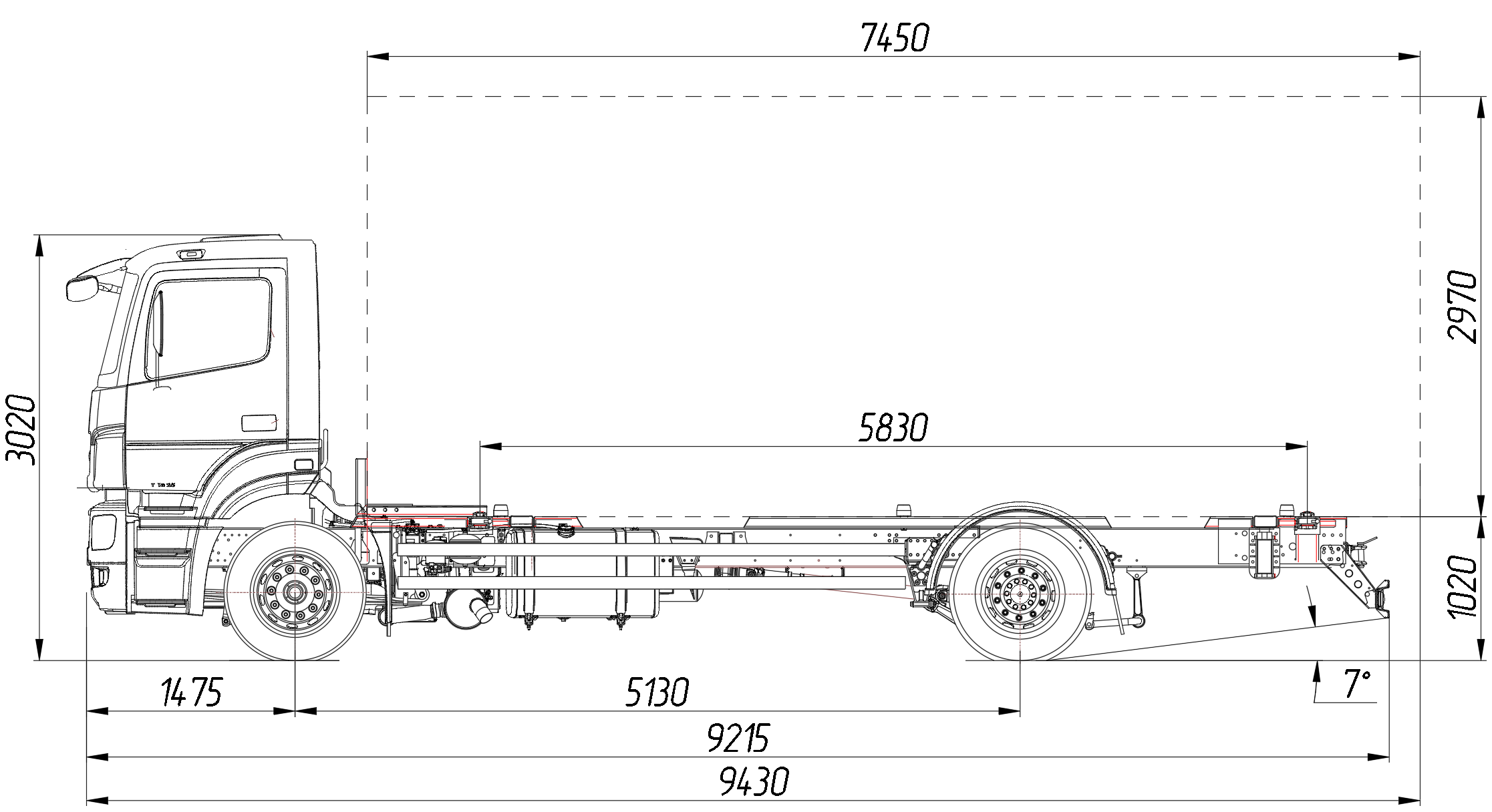 ТЕХНИЧЕСКИЕ ХАРАКТЕРИСТИКИКолёсная формула4х2Базовое шассиКАМАЗ-5325-0001001-G5Снаряженная масса автомобиля, кг- на переднюю ось, кг- на заднюю тележку, кг757045503020Технически допустимая масса перевозимого груза, кг10000Технически допустимая полная масса крана-манипулятора автомобильного, кг- на переднюю ось, кг- на заднюю тележку, кг17645638511260Габаритные размеры, мм:ДлинаШиринаВысота943025503020Стандарт сменного кузоваDIN EN 284 (С745)Двигатель (EURO-5)Cummins ISB6.7E5250Максимальная мощность двигателя, кВт (л. с.)178 (242)Максимальная скорость, км/ч80